Figure e-1: Relationship between genetically-determined childhood BMI and MS. (a) Leave one out sensitivity analysis showing IVW estimates with each named SNP excluded from the analysis.  (b) Funnel plot showing 1/SE and betas for each SNP included in the analysis. (c) Scatter plot showing individual SNP associations (beta coefficients) with the exposure (childhood BMI) and the outcome (MS risk). 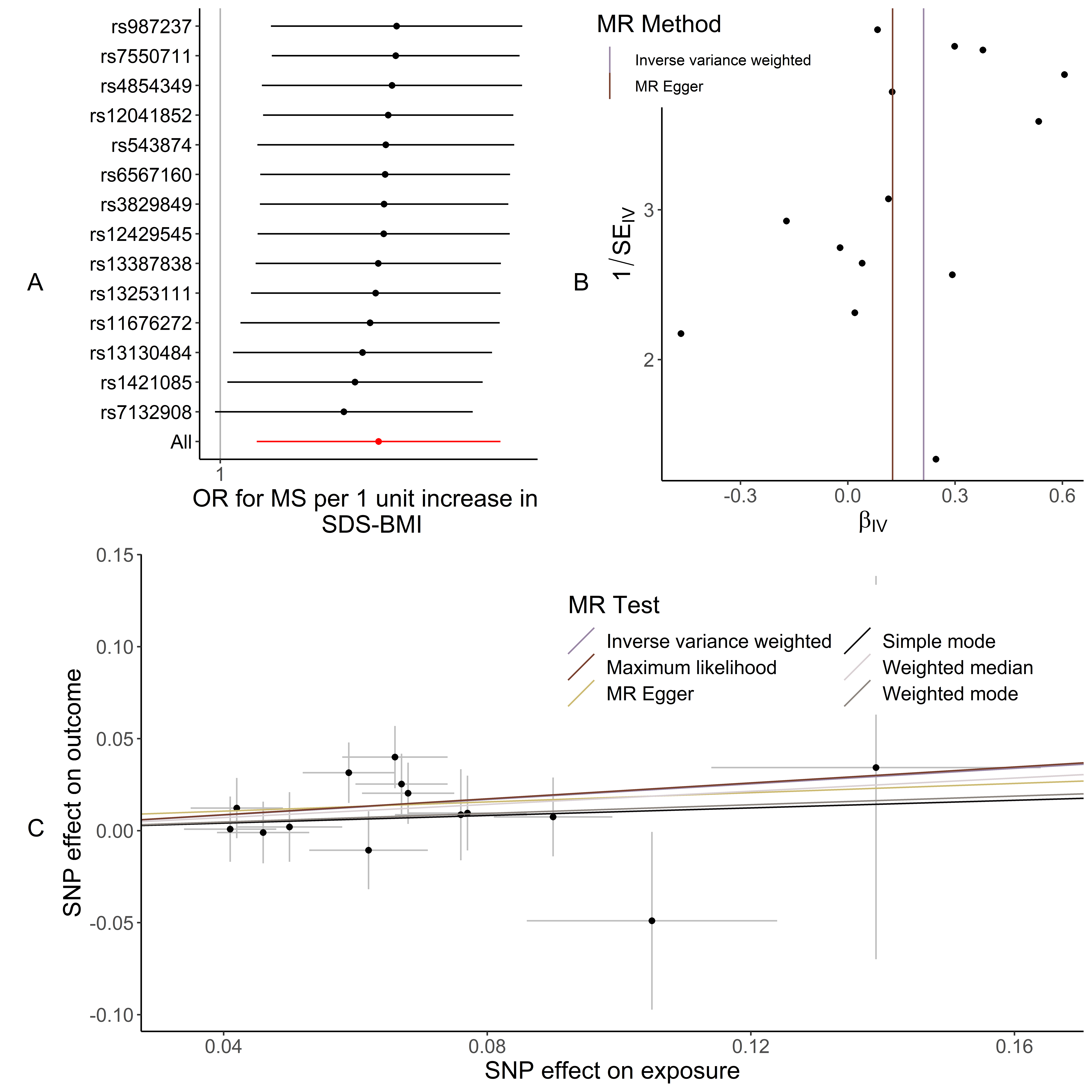 